На заминку становись. Вверх рука, другая вниз!Повторяем упражнения, делаем быстрей движения.(Левая рука вверх, наклон вправо – вдох, прямо – выдох, правая рука вверх, наклон влево – вдох, прямо - выдох)повтор упражнения 4 раза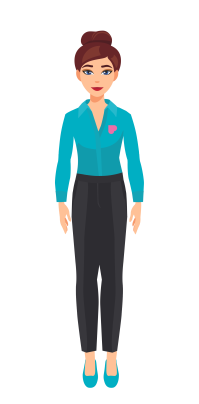 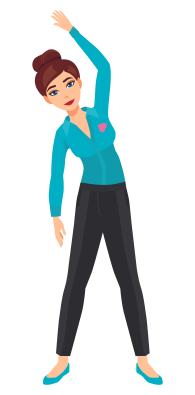 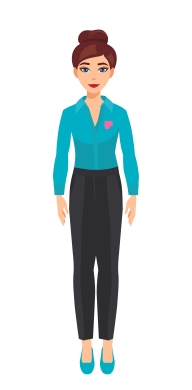 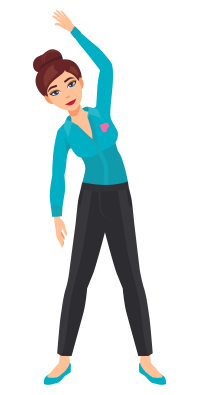 ______________________________________________________________________________________
 Раз - вперёд наклонимся. Два - назад прогнёмся.(руки за спину, наклон вперед)повтор упражнения 4 раза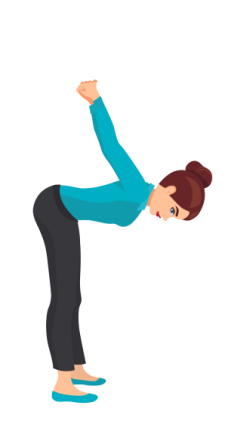 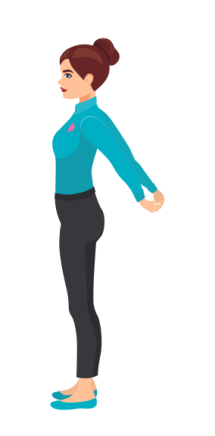 _________________________________________________________________________
И наклоны в стороны. Делать мы возьмёмся. (Руки в стороны, наклон влево – вдох, прямо – выдох, наклон вправо – вдох, прямо - выдох)повтор упражнения 4 раза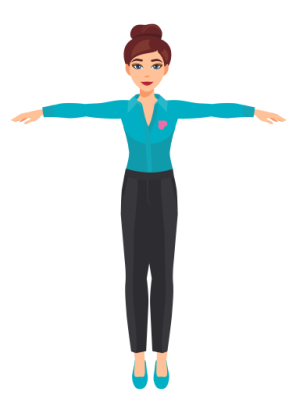 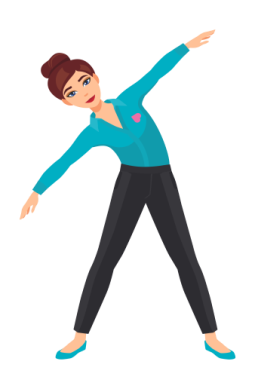 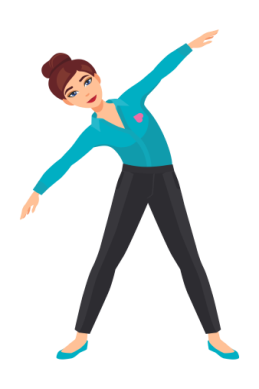 ______________________________________________________________________________________
Приседания опять. Будем дружно выполнять.
Раз-два-три-четыре-пять. Кто там начал отставать? (Присед – вдох, подъем - выдох)повтор упражнения 4 раза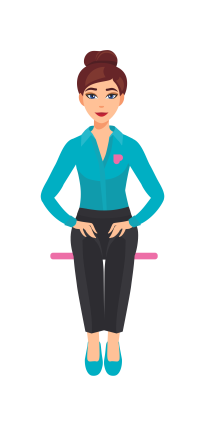 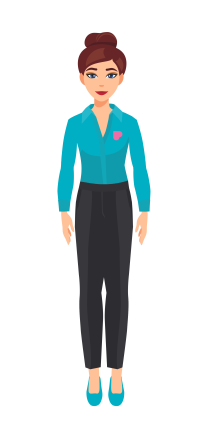 _________________________________________________________На ходьбу мы перейдём и немножко отдохнем.  (Ходьба на месте, руки через стороны вверх - вдох, руки через стороны вниз - выдох)повтор упражнения 4 раза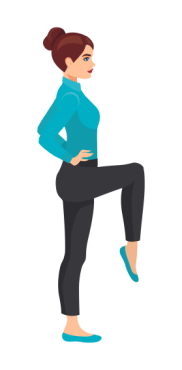 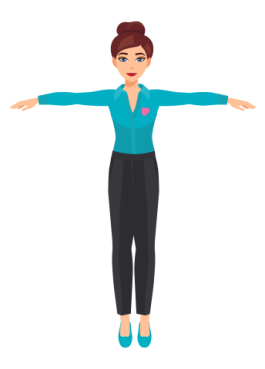 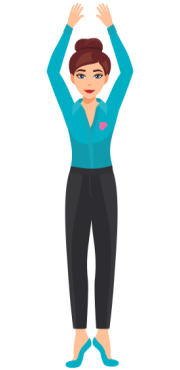 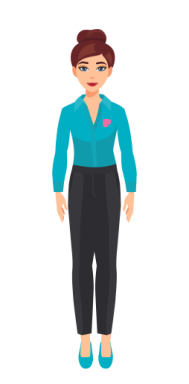 